			CAP Esthétique Cosmétique Parfumerie (session 2020)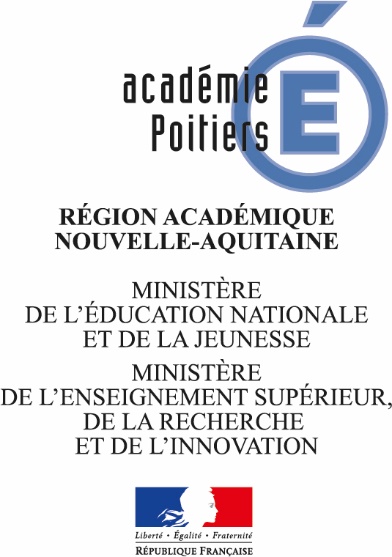 Pour pouvoir être interrogé.e à l’épreuve EP3 Conduite d’un institut de beauté et de bien-être, le/la candidat.e doit avoir rédigé un dossier à partir duquel les compétences C33 Mettre en valeur et promouvoir des produits et des prestations et C35 Participer à la vie d’un institut de beauté et de bien-être sont évaluées.	En l’absence du dossier ou des attestations de formation en entreprise ou d’expérience professionnelle à la date fixée par le recteur, l’interrogation ne peut avoir lieu. Le jury informe le candidat que la note zéro lui est attribuée à l’épreuve.	Après accord du recteur de l’Académie de Poitiers, suite à une demande de positionnement effectuée avant l’entrée dans la formation. Pour les scolaires, la demande de positionnement est obligatoire, même si la durée totale des PFMP est de 12 semaines sur l’année.	Remis à la date indiquée par l’enseignant et validée par le chef d’établissement pour les candidats en CCF et indiquée par le recteur de l’académie de Poitiers pour les candidats en épreuves ponctuelles.CandidatsDurée (en semaines) et découpage des PFMPDurée (en semaines) et découpage des PFMPLieux/Activités DocumentsVoie Scolaire2ansY compris formation à distance121ère année :6 semaines sur une ou deux périodes(les périodes sont d’une durée supérieure ou égale à trois semaines)Voir secteurs d’activité cités dans le RAPActivités professionnelles liées aux compétences :C33Mettre en valeur et promouvoir des produits et des prestations et C35 Participer à la vie d’un institut de beauté et de bien-êtreAttestations de PFMP à fournir à la date indiquée par le recteur de l’académie de Poitiers.Dossier support de la situation 2 de l’épreuve EP3 remis à la date indiquée :par l’enseignant et validée par le chef d’établissement pour les candidats en CCFpar le recteur de l’académie de Poitiers pour les candidats en épreuves ponctuellesVoie Scolaire2ansY compris formation à distance122ème année :6 semaines sur une ou deux périodes (les périodes sont d’une durée supérieure ou égale à trois semaines)Voir secteurs d’activité cités dans le RAPActivités professionnelles liées aux compétences :C33Mettre en valeur et promouvoir des produits et des prestations et C35 Participer à la vie d’un institut de beauté et de bien-êtreAttestations de PFMP à fournir à la date indiquée par le recteur de l’académie de Poitiers.Dossier support de la situation 2 de l’épreuve EP3 remis à la date indiquée :par l’enseignant et validée par le chef d’établissement pour les candidats en CCFpar le recteur de l’académie de Poitiers pour les candidats en épreuves ponctuellesFormation continue2 ansY compris formation à distance122ème année :6 semaines sur une ou deux périodes (les périodes sont d’une durée supérieure ou égale à trois semaines)Voir secteurs d’activité cités dans le RAPActivités professionnelles liées aux compétences :C33Mettre en valeur et promouvoir des produits et des prestations et C35 Participer à la vie d’un institut de beauté et de bien-êtreAttestations de PFMP à fournir à la date indiquée par le recteur de l’académie de Poitiers.Dossier support de la situation 2 de l’épreuve EP3 remis à la date indiquée :par l’enseignant et validée par le chef d’établissement pour les candidats en CCFpar le recteur de l’académie de Poitiers pour les candidats en épreuves ponctuellesVoie scolaire1 anY compris formationà distance8 semaines les périodes sont d’une durée supérieure ou égale à trois semaines8 semaines les périodes sont d’une durée supérieure ou égale à trois semainesVoir secteurs d’activité cités dans le RAPActivités professionnelles liées aux compétences :C33Mettre en valeur et promouvoir des produits et des prestations et C35 Participer à la vie d’un institut de beauté et de bien-êtreAttestations de PFMP à fournir à la date indiquée par le recteur de l’académie de Poitiers.Dossier support de la situation 2 de l’épreuve EP3 remis à la date indiquée :par l’enseignant et validée par le chef d’établissement pour les candidats en CCFpar le recteur de l’académie de Poitiers pour les candidats en épreuves ponctuellesFormation continue 1 anY compris formation à distance6 semaines les périodes sont d’une durée supérieure ou égale à trois semaines6 semaines les périodes sont d’une durée supérieure ou égale à trois semainesVoir secteurs d’activité cités dans le RAPActivités professionnelles liées aux compétences :C33Mettre en valeur et promouvoir des produits et des prestations et C35 Participer à la vie d’un institut de beauté et de bien-êtreAttestations de PFMP à fournir à la date indiquée par le recteur de l’académie de Poitiers.Dossier support de la situation 2 de l’épreuve EP3 remis à la date indiquée :par l’enseignant et validée par le chef d’établissement pour les candidats en CCFpar le recteur de l’académie de Poitiers pour les candidats en épreuves ponctuellesApprentissageContrat d’apprentissage avec une entreprise qui doit appartenir à un des secteurs d’activité du référentiel d’activités professionnelles.Dispositions en vigueur du code du travail.Contrat d’apprentissage avec une entreprise qui doit appartenir à un des secteurs d’activité du référentiel d’activités professionnelles.Dispositions en vigueur du code du travail.article R.117-5-1 du code du travail mis en application si divers aspects de la formation pas effectués Contrat conclu entre l’apprenti et son employeurDossier support de la situation 2 de l’épreuve EP3 remis à la date indiquée Formation continue Candidats dispensés de PFMP si justification d’une expérience professionnelle d’au moins 6 mois dans lesecteur d’activités du diplôme.Attestation d’expérience professionnelle à fournir à la date indiquée par le recteur de l’académie de Poitiers.Dossier support de la situation 2 de l’épreuve EP3 remis à la date indiquéeCandidats libresSelon l’article D.337-7 du code de l’éducation, les candidats majeurs au 31 décembre de l’année de l’examen au CAP peuvent se présenter sans avoir suivi de formation. Pour l’épreuve EP3, le candidat prépare son dossier à partir de la lecture de la définition de l’épreuve. Toute familiarisation avec le milieu professionnel ne peut qu’aider le candidat ; cependant, cette démarche relève de son initiative et de sa responsabilité.Dossier support de la situation 2 de l’épreuve EP3 remis à la date indiquéeAucune attestation d’expérience professionnelle ou de périodes de formation en milieu professionnel ne peut être exigée.